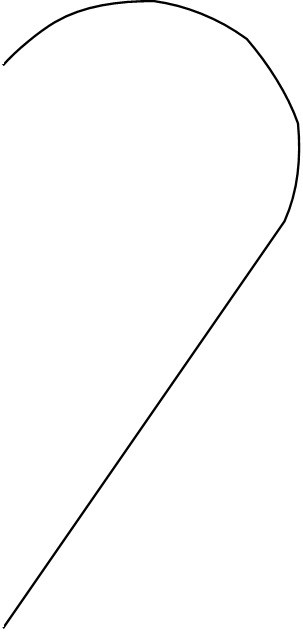 		A												B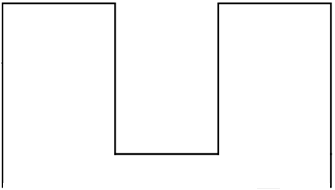 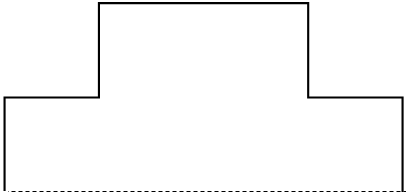 